Supplementary MaterialSupplementary DataSupplementary data 1: The amount of tags of diverse OTUs for various samples.Supplementary data 2: Representative sequences and classification annotations of various OTUs.Supplementary Figures and TablesSupplementary Figures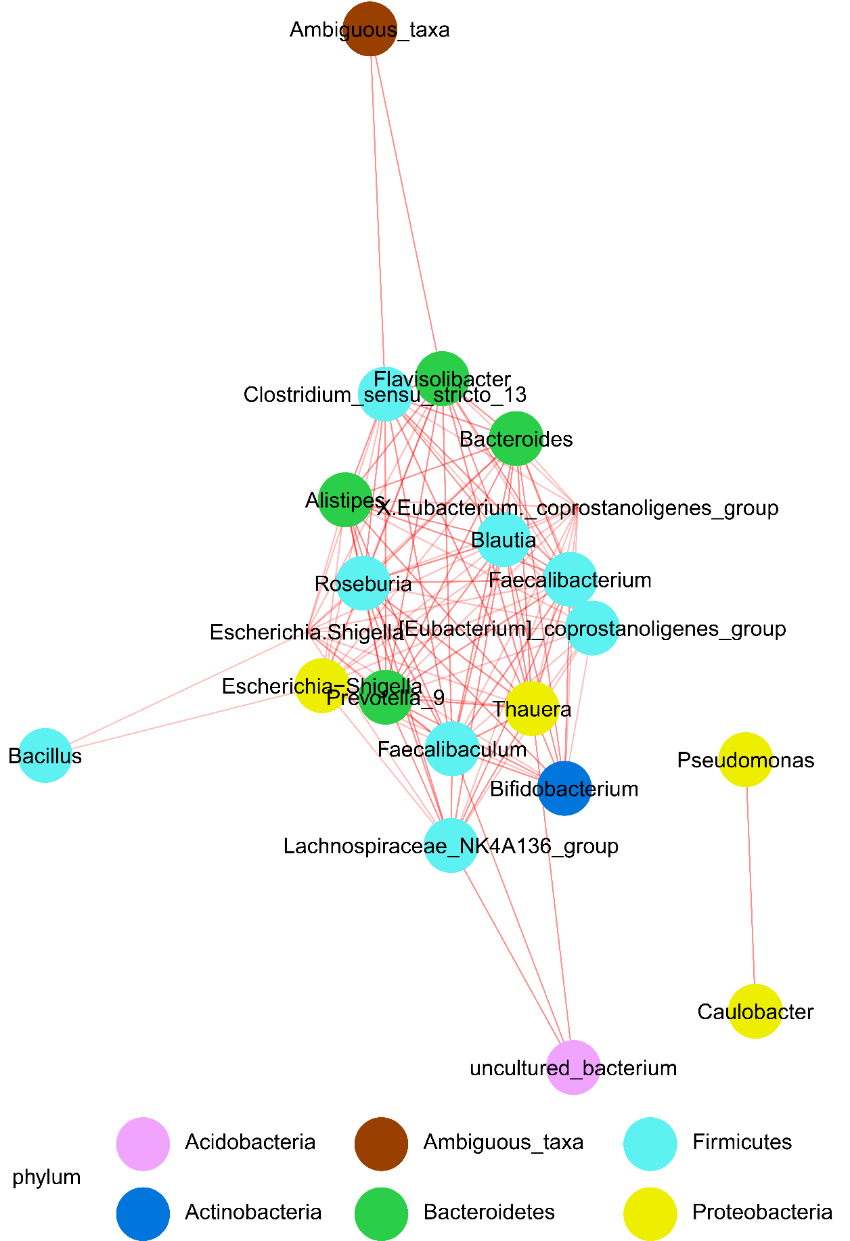 Supplementary Figure 1. A predicted interaction network of ocular bacterial microbiota at the genus level. Based on Spearman correlation coefficient (|SpearmanCoef|> 0.8 and P <0.01) of top 50 bacterial genera, the interaction network was speculated among various bacterial genera. Red lines represent positive correlations.Supplementary TablesSupplementary Table 1. P values of top 10 taxa with significant difference at the levels of class, order, family, and genus.ClassP valueOrderP valueFamilyP valueGenusP valueActinobacteria1.11E-16Corynebacteriales5.74E-13Corynebacteriaceae8.73E-13Corynebacterium_11.53E-12Gammaproteobacteria3.21E-05Pseudomonadales4.16E-04Pseudomonadaceae6.32E-04Pseudomonas6.41E-04Bacteroidia2.69E-05Clostridiales2.61E-02Propionibacteriaceae1.33E-04Cutibacterium1.42E-04Clostridia2.47E-02Bacteroidales5.43E-04Lachnospiraceae9.14E-05Bacteroides1.07E-04Alphaproteobacteria3.46E-04Lactobacillales5.31E-03Burkholderiaceae2.67E-02Streptococcus8.35E-03Deltaproteobacteria1.33E-06Propionibacteriales3.60E-04Bacteroidaceae1.07E-04Sphingomonas3.16E-03Gemmatimonadetes1.93E-06Sphingomonadales7.13E-04Streptococcaceae1.15E-02Bacillus1.09E-02Thermoleophilia6.27E-05Micrococcales2.81E-03Sphingomonadaceae7.13E-04Escherichia-Shigella2.63E-03Acidimicrobiia1.08E-05Rhizobiales1.23E-02Muribaculaceae6.04E-04Finegoldia6.35E-03Mollicutes2.39E-02Chitinophagales2.13E-05Family_XI3.40E-03Anaerococcus2.13E-04